РезюмеПименов Аркадий ИвановичЦель: соискание должности банковского работникаДата рождения: 21.04.1985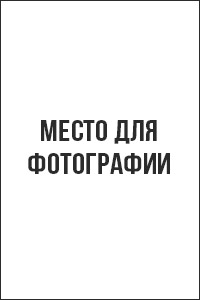 Город: Санкт-ПетербургСемейное положение: женатТелефон: +7-xxx-xxx-xx-xxE-mail: pimenov85@mail.ruОбразование высшее (очное):Институт экономики и права - филиал в г. Санкт-Петербург (2000-2005 г.г.)Специальность: банковское делоОпыт работы:Дополнительная информация:Знания иностранных языков: английский разговорныйВладение компьютером: на уровне опытного пользователя (офисные программы, 1С:Бухгалтерия, Консультант+)Личные качества: ответственность, внимательность, математический склад ума, умение работать с большим количеством информации.В подчинении: 5 сотрудников.Рекомендации с предыдущего места работы:ОАО «Сбербанк»Генеральный директор: Павлов Василий Петровичт. +7-xxx-xxx-xx-xxОжидаемый уровень заработной платы: 35 000 рублей.Готов приступить к работе в ближайшее время.Шаблон резюме подготовлен экспертами делового онлайн-журнала«ПАПА ПОМОГ»http://papapomog.ru12.04.2015 — наст. времяОАО «Сбербанк»Должность: главный кассирДолжностные обязанности:обучение сотрудников;
инкассация;
контроль денежных расчетов с клиентами;
закрытие касс в филиале банка;работа с VIP клиентами.13.07.2010-11.04.2015АО «Газпромбанк»Должность: кассирДолжностные обязанности:денежные расчеты с клиентами банка;
ведение кассовой книги;
инкассация денежных средств.
